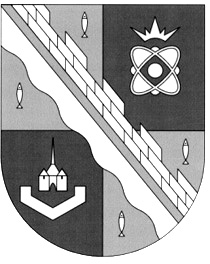                            администрация МУНИЦИПАЛЬНОГО ОБРАЗОВАНИЯ                                             СОСНОВОБОРСКИЙ ГОРОДСКОЙ ОКРУГ  ЛЕНИНГРАДСКОЙ ОБЛАСТИ                             постановление                                                      от 20/04/2022 № 708О внесении дополнений в постановление администрации Сосновоборского городского округа от 18.12.2009 № 2094«Об утверждении Порядка использования бюджетных ассигнований резервного фонда администрации Сосновоборского городского округа» В соответствии с Федеральным законом от 09.03.2022 № 53-ФЗ «О внесении изменений в Бюджетный кодекс Российской Федерации и Федеральный закон «О внесении изменений в Бюджетный кодекс Российской Федерации и отдельные законодательные акты Российской Федерации и установлении особенностей исполнения бюджетов бюджетной системы Российской Федерации в 2022 году», администрация Сосновоборского городского округа п о с т а н о в л я е т:1. Внести дополнения в постановление администрации Сосновоборского городского округа от 18.12.2009 № 2094 «Об утверждении Порядка использования бюджетных ассигнований резервного фонда администрации Сосновоборского  городского округа»          (с изменениями от 02.08.2021 № 1617):1.1. Дополнить пункт 4 порядка использования бюджетных ассигнований резервного фонда администрации Сосновоборского городского округа абзацем 5 следующего содержания: «на финансовое обеспечение мероприятий, связанных с предотвращением влияния ухудшения геополитической и экономической ситуации на развитие отраслей экономики».2. Общему отделу администрации (Смолкина М.С.) обнародовать настоящее постановление на электронном сайте городской газеты «Маяк». 3. Отделу по связям с общественностью (пресс-центр) комитета по общественной безопасности и информации администрации (Бастина Е.А.) разместить настоящее постановление на официальном сайте Сосновоборского городского округа.4. Настоящее постановление вступает в силу со дня официального обнародования.5. Контроль за исполнением настоящего постановления оставляю за собой.Глава Сосновоборского городского округа                                                             М.В. ВоронковИсп. Дикамбаева В.А.КФ (881369)22176    ТНСОГЛАСОВАНО: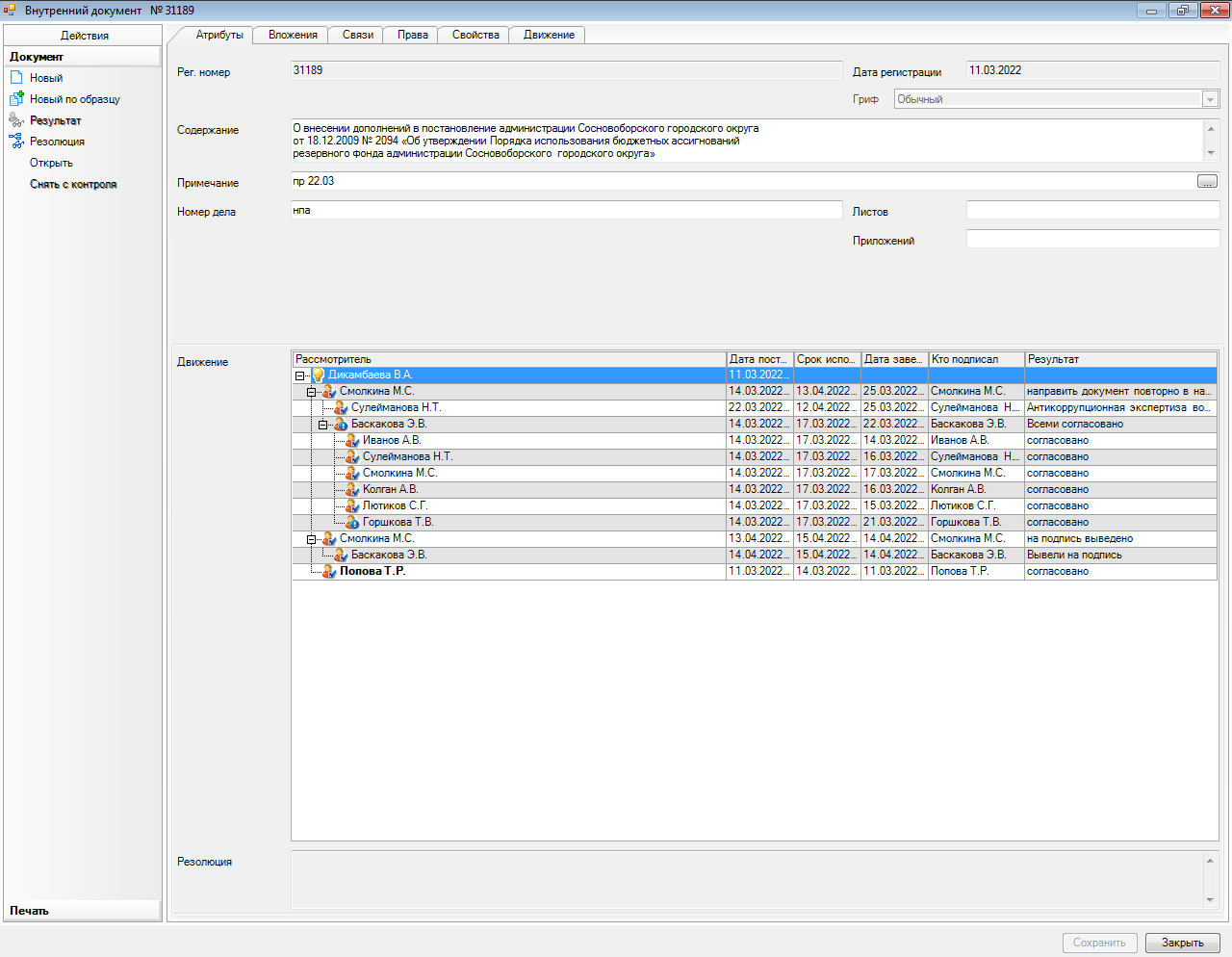 Рассылка: 	          КФ, Пресс-центр, Ц/Б